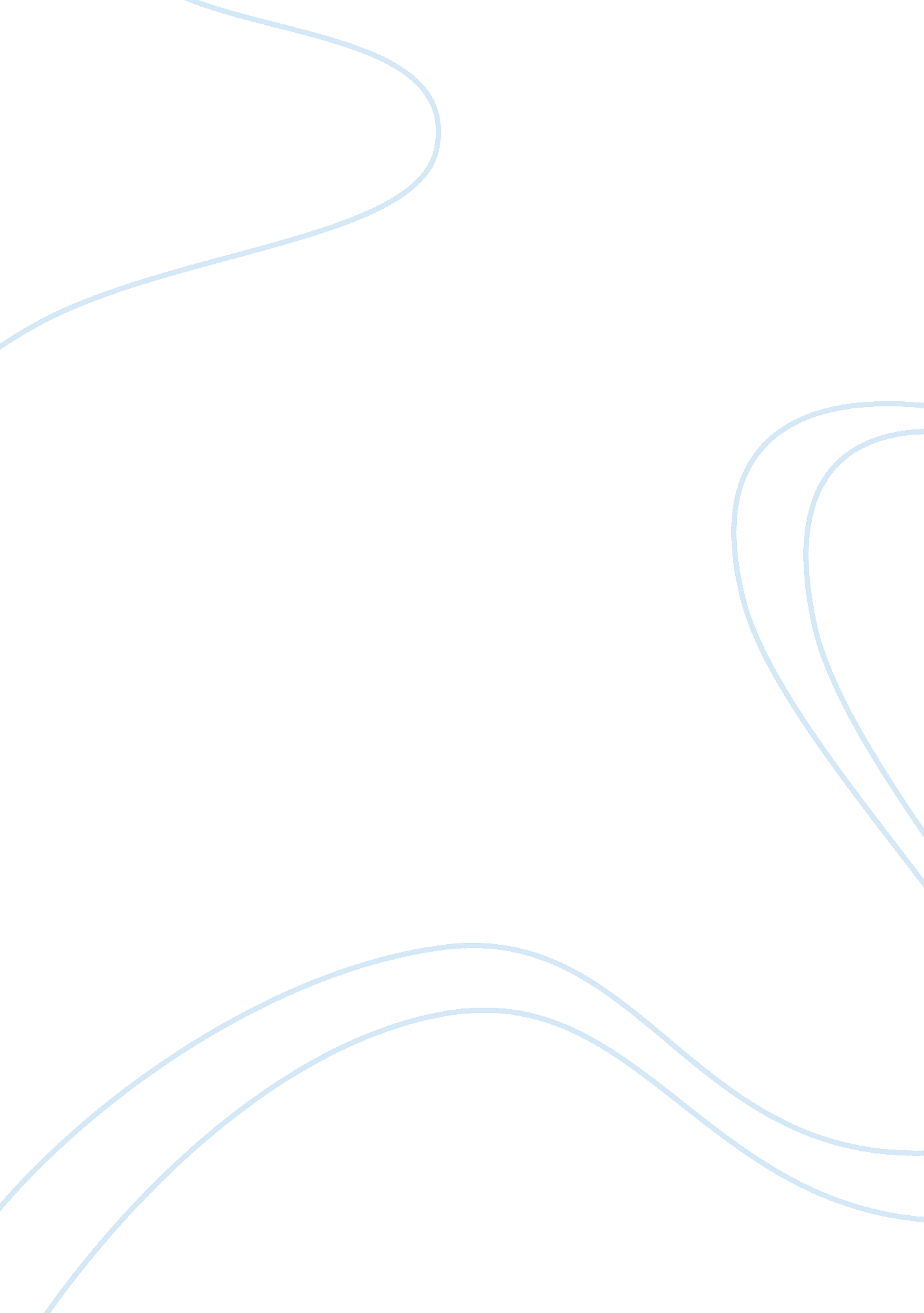 A vertical marketing systemBusiness, Marketing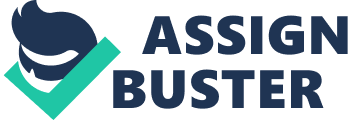 To address the difficulty, more and more firms are starting vertical marketing systems. Furthermore, vertical marketing systems can take numerous forms. Moreover, in a company VMS, one associate of the distribution channel possesses the other associates. Though they are owned mutually, every corporation in the chain remains to do a discrete task. However, in an ordered VMS, one associate of the channel is significant and influential ample to organize the actions of the other associates deprived of an ownership stake. 
Whereas. Horizontal marketing is the union of organizations on an equal level to follow marketing prospects. Moreover, the organizations join their capitals like production abilities and supply to exploit their incomes probable. For instance, a soft drink firm may cartel with a bread producer and the two foodstuffs are marketing and distributed jointly. I think the best form that best describes Costco Company is the vertical approach. 
Strengths and weaknesses 
Vertical organizations give clear lines of power and a fitted extent of control; these can result in high operating effectiveness. Overall, the business is encompassed of comparatively minor departments, allowing bosses to observe carefully and control the actions of their underlings. However, workers at the bottom of a vertical structure might feel less esteemed than those upper in the Chain. Moreover, for the company to cut cost, the number of chains should reduce. That will ensure that the value drops dramatically. 
Work Cited 
Bucklin, Louis P. Vertical Marketing Systems. Glenview, Ill: Scott Foresman, 1970. Print. 